RABIN 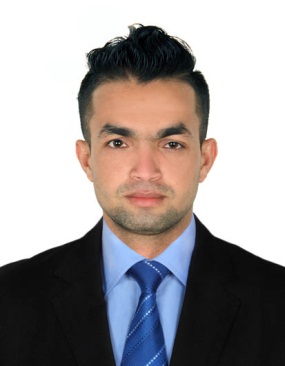 E-MAIL ADDRESS: rabin-397748@gulfjobseeker.com Professional&Educational QualificationS.L.C. Nepal (201012th (higher secondary), HSEB, Nepal (2012)B.B.S Management. TrainingsBasic computer & accounting training (included MS Office & Tally), We Can institute, Kathmandu, NepalManaging customer service, Uttam Enterprises, Kathmandu NepalElementary First Aid training, Imperial Marine & Educational Service, Maritime Training Centre, IndiaFire Prevention & Fire Fighting training, Imperial Marine & Educational Service, Maritime Training Centre, IndiaSecurity training for seafarers with designated security duties training, Imperial Marine & Educational Service, Maritime Training Centre, IndiaPersonal safety & social responsibility training, Imperial Marine & Educational Service, Maritime Training Centre, IndiaPersonal Survival Techniques training, Imperial Marine & Educational Service, Maritime Training Centre, IndiaWork experience 1Worked as a Storekeeper   (September 2017 - November 2017) in BeitSetti Restaurant& Hotel, Sharjah, U.A.E. Responsibilities included:Maintain receipts, records, and withdrawals of the stockroomReceive, unload, and shelve suppliesPerform other stock-related duties, including returning, packing, pricing, and labeling suppliesInspect deliveries for damage or discrepancies; report those to accounting for reimbursements and record keepingRotate stock and coordinate the disposal of surplusesEnsure adequate record keeping and manage all documentation to confirm proper stock levels and maintain inventory controlCoordinate the handling of freight, the movement of equipment, and necessary minor repairsWork Experience 2Presently working as a Sales Person (17th July 2017 to till date.) in Sharjah, U.A.E. Responsibilities included:Present, promote and sell products/services using solid arguments to existing and prospective customersPerform cost-benefit and needs analysis of existing/potential customers to meet their needsEstablish, develop and maintain positive business and customer relationshipsReach out to customer leads through cold callingExpedite the resolution of customer problems and complaints to maximize satisfactionWork Experience 3Worked as a sales/marketing Officer (November 2016 - July 2017) in UttamEnterprises , Kathmandu, NepalResponsibilities included:Marketing of goodsSales order CollectionDelivery Co-ordinationPayment CollectionHandling customer complainsWork Experience -4Worked as an storekeeper/assistant supervisor ( July 2012 - June 2016)JK Wire Harness Sdn. Bhd., JoohorBaru, MalaysiaResponsibilities included:Giving training to new employeesInventory managementProduction supervisionDispatching goods as per DOProduction planning/assistance as per BOQStock CheckingHobbies and InterestsPlaying chess, FootballReading BooksListening to MusicPERSONAL DETAILSCurrent Address                    	 :       Dubai, U.A.EMarital Status			:	SingleDate of Birth			:	05-03-1992Nationality				:	NepalGender				:	MaleReligion				:	HinduLanguage        			 :       English, Hindi, Nepali, MalauReferenceAvailable upon request